Central Atlantic Region of State Garden Clubs, Inc.High School Essay Contest2021-2022 Essay Prompt:  "What can we do to prevent water pollution?”2022-2023 Essay Prompt:  “How can we protect our community’s water resources?”Essay Contest Rules 2021-2023Eligibility:  The Essay Contest is open to high school students, grades 9 through 12.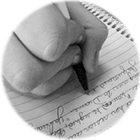 All entries must be sponsored by a single club, group of clubs councils or districts, or a state garden club. Contest Award: CAR-SGC will award $150 to the winner selected from entries submitted by the State Garden Clubs in the Region.Length of essay: Between 600-700 words. The entry will be penalized if the essay does not conform to the required length. All entries must be typed and titled.  Students should write the essay so it is suitable to be published in the CAR-SGC digital publication, “CAR Review” Scale of PointsContent = Total 60 points:Knowledge of Subject: 10 pointsThesis statement: 10 pointsPracticality of Proposal: 10 pointsOriginality: 15 pointsOrganization, clarity of subject matter and presentation: 15 pointsComposition = Total 20 points:Grammar and punctuation: 10 pointsVocabulary and spelling: 10 pointsManuscript = Total 20 points:Conformance to length: 5 pointsCover Sheet includes:  Name, Address, Phone Number, School Attending, Grade, List of Activities, and Sponsoring Club (Photo Optional): 5 pointsEntry is submitted via email in PDF document format: 5 pointsEntry includes NGC, Inc. release for publication and website form: 5 pointsNote:  The NGC Release Form can be found by scrolling to the bottom of the High School Essay Contest page:  https://www.gardenclub.org/high-school-essay-contest.  Contest DeadlinesClub entries must be sent to YOUR State Awards or Youth Chairman -- observe your State deadline.  This is a contest, not an award, so it is not necessary to include a State or CAR-SGC Award Application form.  Please note that the entry should be sent via email attachment as a PDF file, along with the signed NGC Release Form.  An optional photo should be sent in JPEG format.The top winner from each State Garden Club must be sent to the CAR-SGC Regional Chairman by March 1.  State nominees’ entries become the property of CAR-SGC, and the winner’s essay may be published in the CAR-SGC Review. For information, contact:Barbara Brand, ChairmanCAR-SGC HS Essay Contest babrand@embarqmail.com717-642-9776